EDITAL DE CONVOCAÇÃO N 018/2023 PARA POSSE NOCONCURSO PÚBLICO Nº 001/2021Dispõe sobre a convocação de candidato aprovado em Concurso Público,  regido pelo Edital de  abertura nº  N . º   0 0 1 / 2 0 2 1, de 28/07/2021O Município de Arapuã, através de seu representante legal, Prefeito Deodato Matias, no uso de suas atribuições legais, tendo em vista a homologação do resultado do Concurso Público aberto pelo Edital 001/2021,  CONVOCA os candidatos    abaixo relacionados,  a comparecerem à sede da Prefeitura Municipal de Arapuã,  situada à Rua Presidente Café Filho, nº 1.410, no prazo máximo de 05 dias uteis, a contar da publicação deste no órgão oficial do município,  para tomar posse ao cargo  em que foi  aprovado, munido das documentações  exigidas pelo edital nº 001/2021, supra indicado, e declaração de bens e valores, consoante exigência prevista no artigo 13 da Lei n° 8.429/92: O não comparecimento no prazo estipulado implicará na desistência do candidato, podendo o Município convocar o subsequente, obedecendo a ordem de classificação.Edifício da Prefeitura Municipal de Arapuã aos  vinte e nove dias do mês de Maio do ano de dois mil e vinte e três.DEODATO MATIASPrefeito Municipal PREFEITURA MUNICIPAL DE ARAPUÃEstado do ParanáNOME  classif.CARGOcarga horáriaGREICIELI ANDRADE OLIVEIRA11º LUGARAUX. DE SERVIÇOS GERAIS   40 HR SEMANAL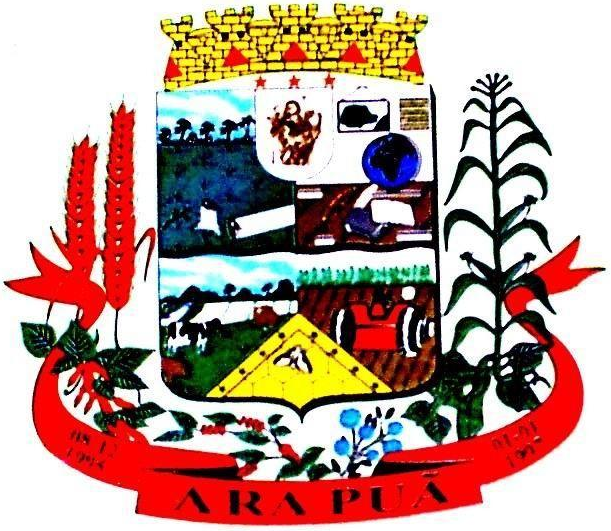 